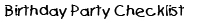 Make use of this comprehensive birthday party checklist to ensure that you have it all covered. Creativity, simplicity, detailed party planning makes for a successful birthday party. Whether you are having a small 1st birthday party at your home or a snazzy party that involves a party planner, birthday entertainment such as a clown, puppet show or magician, it will all come together the moment you add your own magic!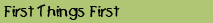 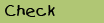 ThemeVenueGuest listCreate / write invitationsSend out invitations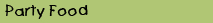 Party food and drinks for the kidsSnacks and drinks for the parentsBirthday Cake, candles and matchesParty PacksTupperware dish for leftovers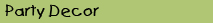 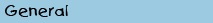 Balloons & string/ribbonTheme-related decorFlowersTables & table clothesChairsTable / basket for giftsWet wipes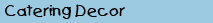 Paper platesPaper cupsCrockery & cutlery for adultsServiettes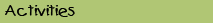 Games & prizesEntertainment (puppet show, reptile show, clown, magician etc.)Equipment hire (jumping castle, candy floss machine etc.)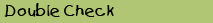 RSVP’sConfirm booking a week prior to the partyCameraVideo camera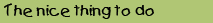 Thank you notes